PERFORMA FOR WORK CONTRACT (On the company letterhead in duplicate to be signed by the client and the architect )To.Mr.JKS. ARCHITECTS57/58 ,SECTOR – 8, CHITRAKOOT, VAISHALI NAGAR, JAIPURSUB: Assignment for Interior and related Professional Services.Project:Interior Design Dear Sir,We hereby providing the details of Interior and related professional services as detailed out in our offer letter for the project mentioned above.This work contract document includes the following annexe attached herewith:Annexure I - Scope of work under the contract.Annexure II - Total Consultancy and mode of payment.WHY CHOOSE JKS ARCHITECTSPROJECT MANAGEMENT TRIANGLEFollowing are the benefits of choosing Jks Architects for developing this application– “You can have it good, fast, or cheap. Pick two.”We at jks Architects maintain the perfect balance between all the sides of the project management triangle to ensure we deliver a high quality end product.Jks ArchitectsIn slightly different terms, every project needs to balance a “triangle” of time, cost, and scope. We can’t change one without affecting at least one of the others. Referring to the diagram to the above, the Triple Constraint basically demonstrates in pictorial fashion, the key attributes that must be handled effectively for successful completion and closure of any project.The project management triangle is used by our managers to analyze or understand the difficulties that may arise due to implementing and executing a project.This document should not be judge as a final proposal. After our conversation we will share the final proposal with you.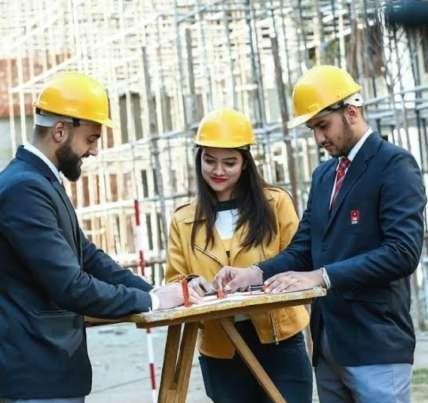 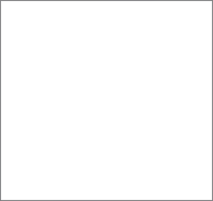 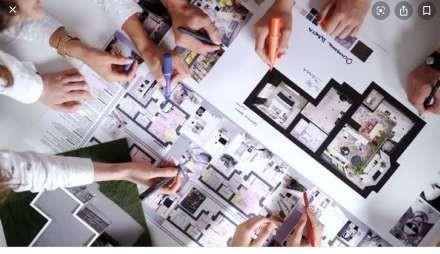 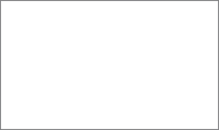 ANNEXURE – ISCOPE OF WORK :The Composite Consultancy comprises of items tick-marked in boxes:A. INTERIOR CONSULTANCY:STAGE:	(Invoice Stages 1)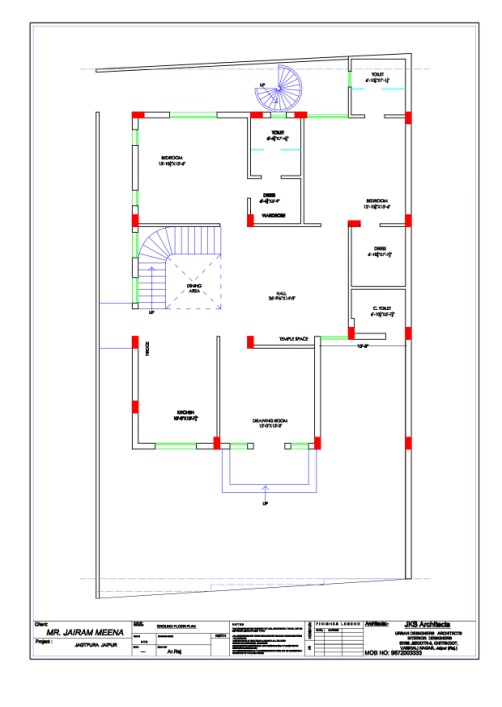 PLANHouse Enters                                                                                                                                                                                                                                                                                                                                                                                                                                                                                                                                                                                                                            Drawing Area                                                                                                                                                               Island Kitchen                                                                                              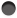     Store                                                                                                                            	    Temple Space                                                                                                                          Hall                                                                           M.Bedroom                                          Dressing Room                                      Kids Room                                                                                           Parking 				    GardenFURNITURE LAYOUT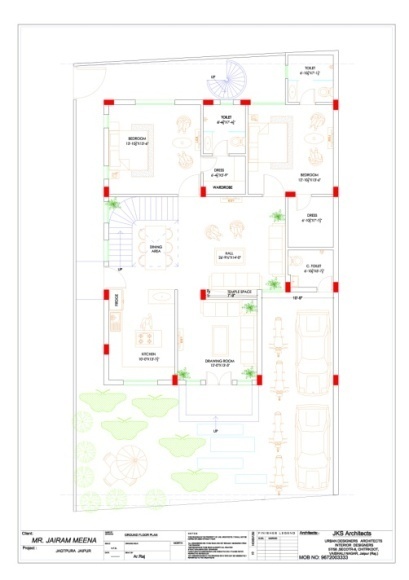 Car Define Sofa set L.C.D.Kitchen hop Kitchen Sing Wash Basin Dining TableToilet- W.c.,Shower      Crockery unit                                      King Size Bed                                       Side Table                                       WardrobeNOTE: Above Underlined Stages Should Be Selected By The Client.STAGE (Invoice Stages 2)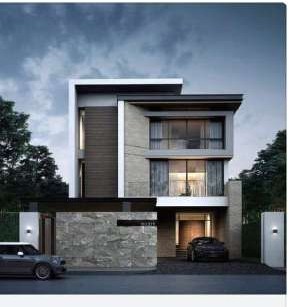 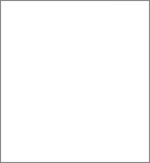 INTERIOR 3D ELEVATION                         Type Elevation                         No. Of Floor                          Stone detail                        Glass & Steel RelingFALSE CEILING 3D ELEVATION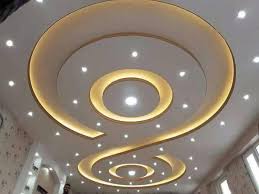 INTERIOR WORKING PLAN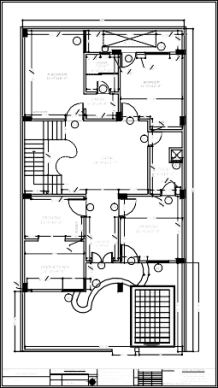 FALSE CEILING WORKING PLAN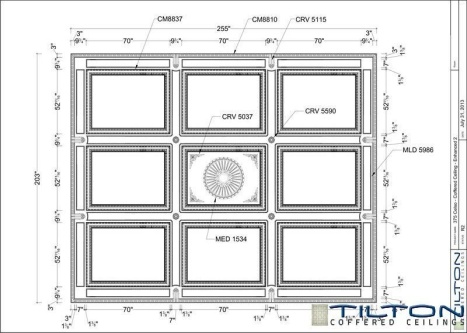 FALSE CEILING ELECTRICAL PLAN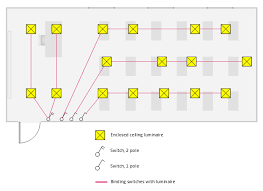 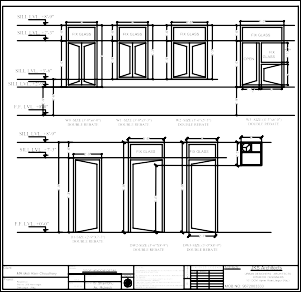 DOOR /WINDOW SHEDULEDoor lintel Level   Windows SIL Level Windows Lintel Level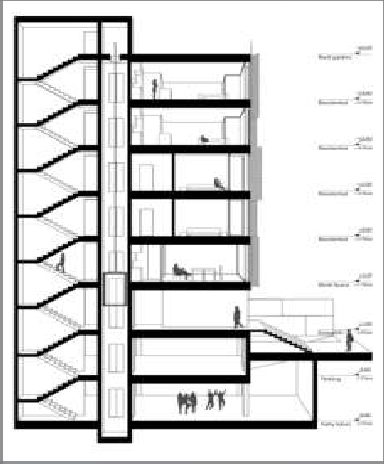 SECTIONAL DETAIL Both site Section Details Level definitionD.P.C. To Wall Height Beam Size Details Lintel LevelNOTE: Above Underlined Stages Should Be Selected By The Client.STAGE (Invoice Stages 3)SANITARY FLOOR PLAN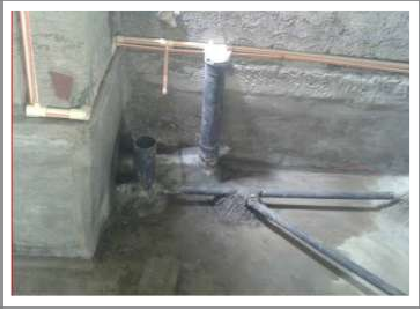     C.P.V.C. Pipe where outer site comeChamber detailsSoil west Water ChamberWest waters ChamberChamber Peking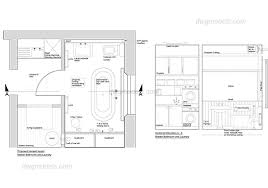 SANITARY WORKING PLANWALL SANITARY PLAN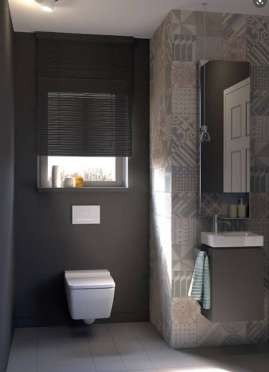 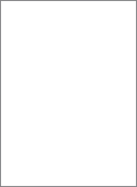 CPVC Pipe Size planAccording to size of pipe projection location Height of pipe According to Cubicle Chamber testingWater Flows then FeetingROOF  C.C.T.V. CAMERABefore Roof Casting CCTV Pipe Installation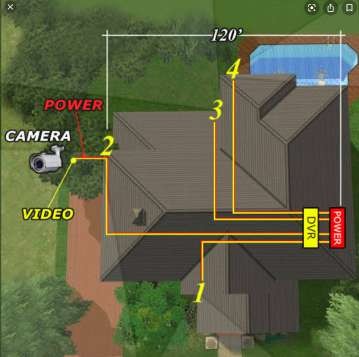 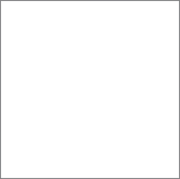 Distribution Box Location Type of cameraWALL C.C.T.V. CAMERA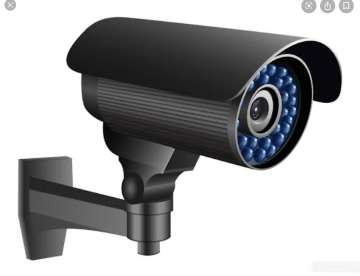 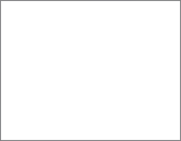 DistributionBox Instolesan Camera Wall height Details Wiring Details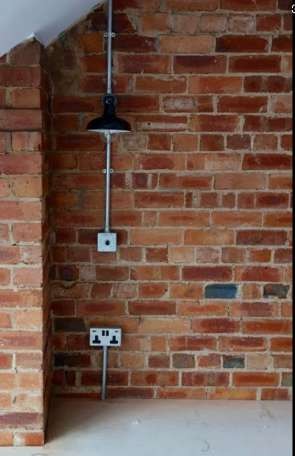 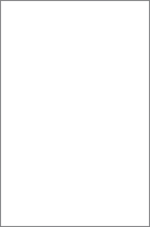 WALL ELECTRICALType of Switch Box Details Main powers pointsWall light points show Wiring detailsAIR CONDITIONING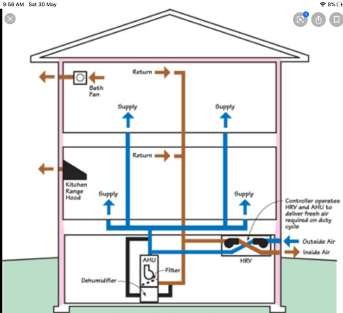 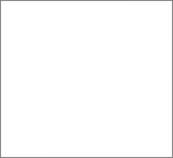 Copper pipe Feeting West water pipe FeetingElectric wire for  mm RequiredNOTE: Above Underlined Stages Should Be Selected By The Client.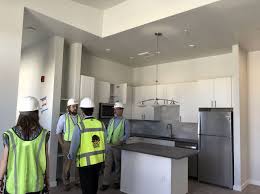 SITE VISIT3D Interior3D WorkingFalse Ceiling4 . Electrical Wall5. Sanitary Wall & FloorNOTE: ABOVE MENTIONED SITE VISITS ARE FREE OF COST.EXTRA SITE VISITS ARE CHARGEABLE . IN JAIPUR 2000`/VISIT AND OUT OF JAIPUR 10000`/VISIT (ACCORDING TO LOCATION)ANNEXURE - II     A:	COMPUTATION OF CONSULTANCY FEES FOR THE ABOVE SERVICES:Total Consultancy = Total Built up Area-------x @ Rs.----/ sqft. =RS -----------PLS. NOTE: Service tax will be charged on the above amount (@18%).MODE OF WorkMODE OF PAYMENTDate:DECLARATION OF ACCEPTANCE OF WORKI, 	here by accept the above said conditions for appointment of Architect for my project stated above.ProprietorJKS. ARCHITECTS57/58 ,SECTOR – 8, CHITRAKOOT,VAISHALI NAGAR, JAIPUREmail: jksarchitects92@gmail.comM.NO: 89556211199672003333	FOR CUSTOMERS. No.Stage of WorkStage PaymentsTotal Amount to be paid till this stage1Layout Plan20/sq.fit20 ` /sq.fit of total Area.23D plan20/sq.fit40 ` /sq.fit of total Area3Elevation, Working Plan10/sq.fit50 ` /sq.fit of total AreaS. No.Stage of PaymentsStage PaymentsTotal Amount to be paid till this stage1Before Layout Plan2020 ` /sq.fit of total Area.2Before 3D Plan2040 ` /sq.fit of total Area3Before Elevation , Working Plan1050 ` /sq.fit of total Area